Приложение 2.4РАБОЧАЯ ПРОГРАММА УЧЕБНОЙ ДИСЦИПЛИНЫ ОУП.04 «Математика»2023 г. СОДЕРЖАНИЕ1. паспорт ПРОГРАММЫ УЧЕБНОЙ ДИСЦИПЛИНЫОУП.04 «Математика»1.1. Область применения программы	Рабочая программа по учебной дисциплине «Математика» (ОУП.04) является частью программы подготовки специалистов среднего звена в соответствии с Федеральным государственным образовательным стандартом среднего профессионального образования по специальности 51.02.01. Народное художественное творчество по виду Хореографическое творчество в части освоения соответствующей общей компетенции (ОК):1.2. Место учебной дисциплины в структуре программы подготовки специалистов среднего звена:	Дисциплина «Математика» входит в «Общеобразовательный учебный цикл, реализующий ФГОС СПО», раздел «Обязательные предметные области» (ОУП.ОО), предметная область «Математика и информатика».1.3. Цели и задачи учебной дисциплины – требования к результатам освоения программыИзучение дисциплины «Математика» должно обеспечить:сформированность представлений о социальных, культурных и исторических факторах становления математики и информатики;сформированность основ логического, алгоритмического и математического мышления;сформированность умений применять полученные знания при решении различных задач;сформированность представлений о математике как части общечеловеческой культуры, универсальном языке науки, позволяющем описывать и изучать реальные процессы и явления;сформированность представлений об основных понятиях, идеях и методах математического анализа;сформированность фундамента для математического развития, формирования механизмов мышления, характерных для математической деятельности;В результате изучения учебной дисциплины ОУП.04 «Математика» обучающийся должен: Уметь:проводить тождественные преобразования иррациональных, показательных, логарифмических и тригонометрических выражений;решать иррациональные, логарифмические и тригонометрические уравнения и неравенства;решать системы уравнений изученными методами;строить графики элементарных функций и проводить преобразования графиков, используя изученные методы;применять аппарат математического анализа для решения задач;применять основные методы геометрии (проектирования, преобразований, векторный, координатный) к решению задач;решать задачи, имеющие вероятностный характер;находить и оценивать статистические закономерности в реальном мире;владение методами доказательств и алгоритмов решения; умение их применять, проводить доказательные рассуждения в ходе решения задач;владение навыками использования готовых компьютерных программ при решении задач.Знать:тематический материал курса.Обязательная аудиторная учебная нагрузка обучающегося — 116 часов.	Время изучения — 1-3 семестры.	Промежуточная аттестация — экзамен (3 семестр), ДФК-1-2 семестры.2. СТРУКТУРА И СОДЕРЖАНИЕ УЧЕБНОЙ ДИСЦИПЛИНЫ2.1. Объем учебной дисциплины и виды учебной работы2.2. Тематический план и содержание учебной дисциплины 3. условия реализации УЧЕБНОЙ дисциплины3.1. Требования к минимальному материально-техническому обеспечению	Реализация учебной дисциплины требует наличия учебного кабинета «Математики и информатики».Оборудование учебного кабинета:- посадочные места по количеству обучающихся;- рабочее место преподавателя;- аудиторная доска с магнитной поверхностью и с набором приспособлений для крепления таблиц;- дидактические материалы, учебники;Технические средства обучения:- компьютеры с лицензионным программным обеспечением по количеству обучающихся с возможностью подключения к Internet;- CD- DVD  медиатека, - принтер лазерный;- калькуляторы.3.2. Информационное обеспечение обученияПеречень рекомендуемых учебных изданий, Интернет-ресурсов, дополнительной литературыОсновные источники:Алимов Ш.А. и другие Алгебра и начала математического анализа. 10-11 классы: учебник для общеобразовательных учреждений: базовый уровень - М.: Просвещение, 2011.Башмаков М.И. Математика: учебник для 10 класса: среднее (полное) общее образование (базовый уровень) – М.: Издательский центр "Академия", 2012.Башмаков М.И. Математика: учебник для 11 класса: среднее (полное) общее образование (базовый уровень) – М.: Издательский центр "Академия", 2011.Семакин И.Г., Хеннер Е.К. Информатика и ИКТ. Базовый уровень: учебник для 10-11 классов - М.: БИНОМ. Лаборатория знаний, 2013.Семакин И.Г., Хеннер Е.К., Шеина Т.Ю. Информатика и ИКТ. Базовый уровень: практикум для 10-11 классов - М.: БИНОМ. Лаборатория знаний, 2012.Дополнительные источники:Богомолов Н.В. Сборник задач по математике – М.: Дрофа, 2007.Дадаян А.А. Сборник задач по математике - М.: ФОРУМ: ИНФРА-М, 2007Интернет-ресурсовwww.math-pr.comwww.webmath.ruwww.mathserfer.comwww.matesha.ru4. Контроль и оценка результатов освоения УЧЕБНОЙ Дисциплины	Контроль и оценка результатов освоения учебной дисциплины осуществляется преподавателем в процессе проведения практических занятий и тестирования, а также выполнения обучающимися индивидуальных заданий, проектов, исследований.Стр.1. ПАСПОРТ ПРОГРАММЫ УЧЕБНОЙ ДИСЦИПЛИНЫ32. СТРУКТУРА И СОДЕРЖАНИЕ УЧЕБНОЙ ДИСЦИПЛИНЫ43. УСЛОВИЯ РЕАЛИЗАЦИИ УЧЕБНОЙ ДИСЦИПЛИНЫ74. КОНТРОЛЬ И ОЦЕНКА РЕЗУЛЬТАТОВ ОСВОЕНИЯ УЧЕБНОЙ ДИСЦИПЛИНЫ8ОК 01.Выбирать способы решения задач профессиональной деятельности применительно к различным контекстамОК 02.Использовать современные средства поиска, анализа и интерпретации, информации и информационные технологии для выполнения задач профессиональной деятельностиВид учебной работыОбъем часов/зачетных единицМаксимальная учебная нагрузка (всего)174Обязательная аудиторная учебная нагрузка (всего) 116в том числе:теории48практические занятия68Самостоятельная работа студента (всего)58в том числе:работа с учебной литературой и написание конспекта по теме10выполнение примеров26выполнение индивидуальной работы22Итоговая аттестация в форме экзаменаНаименование разделов и тем Содержание учебного материала (основное и профессиональноориентированное), лабораторные и практические занятия, прикладной модуль (при наличии) Объем часов Основное содержание Основное содержание Раздел 1. Повторение курса математики основной школы 4Тема 1.1 Цель и задачи математики при 	освоении специальности. Числа и вычисления Содержание учебного материала Тема 1.1 Цель и задачи математики при 	освоении специальности. Числа и вычисления Цель и задачи математики при освоении специальности. Базовые знания и умения по математике в профессиональной и в повседневной деятельности. Действия над положительными и отрицательными числами, с обыкновенными и десятичными дробями. Действия со степенями, формулы сокращенного умножения Тема 1.1 Цель и задачи математики при 	освоении специальности. Числа и вычисления Комбинированное занятие  1Тема 1.2 Процентные вычисления. Уравнения и неравенства Содержание учебного материала Тема 1.2 Процентные вычисления. Уравнения и неравенства Простые проценты, разные способы их вычисления. Линейные, квадратные, дробно-линейные уравнения и неравенства Тема 1.2 Процентные вычисления. Уравнения и неравенства Комбинированное занятие 1Тема 1.3.  Процентные вычисления в профессиональных задачах Профессионально-ориентированное содержание (содержание прикладного модуля) Тема 1.3.  Процентные вычисления в профессиональных задачах Простые и сложные проценты. Процентные вычисления в профессиональных задачах Тема 1.3.  Процентные вычисления в профессиональных задачах Практическое занятие  1Тема 1.4  Решение задач. Входной контроль Содержание учебного материала Тема 1.4  Решение задач. Входной контроль Вычисления и преобразования. Уравнения и неравенства. Геометрия на плоскости Тема 1.4  Решение задач. Входной контроль Комбинированное занятие 1Раздел 2. Прямые и плоскости в пространстве. Координаты и векторы в пространстве 14Тема 2.1. Основные понятия стереометрии. Расположение прямых и плоскостей Содержание учебного материала Тема 2.1. Основные понятия стереометрии. Расположение прямых и плоскостей Предмет стереометрии. Основные понятия (точка, прямая, плоскость, пространство). Основные аксиомы стереометрии. Пересекающиеся, параллельные и скрещивающиеся прямые. Угол между прямыми в пространстве. Перпендикулярность прямых. Основные пространственные фигуры Тема 2.1. Основные понятия стереометрии. Расположение прямых и плоскостей Комбинированное занятие  1Тема 2.2. Параллельность прямых, прямой и плоскости, плоскостей Содержание учебного материала Тема 2.2. Параллельность прямых, прямой и плоскости, плоскостей Параллельные прямая и плоскость. Определение. Признак. Свойства. Параллельные плоскости. Определение. Признак. Свойства. Тетраэдр и его элементы. Параллелепипед и его элементы. Свойства противоположных граней и диагоналей параллелепипеда. Построение основных сечений Тема 2.2. Параллельность прямых, прямой и плоскости, плоскостей Комбинированное занятие  3 	Тема 	2.3. Перпендикулярность 	прямых, 	прямой 	и плоскости, плоскостей Содержание учебного материала 	Тема 	2.3. Перпендикулярность 	прямых, 	прямой 	и плоскости, плоскостей Перпендикулярные прямые. Параллельные прямые, перпендикулярные к плоскости. Признак перпендикулярности прямой и плоскости 	Тема 	2.3. Перпендикулярность 	прямых, 	прямой 	и плоскости, плоскостей Комбинированное занятие 2 Содержание учебного материала Тема 2.4. Перпендикуляр и наклонная. Теорема о трех перпендикулярах Перпендикуляр и наклонная.  Теорема о трех перпендикулярах. Угол между прямой и плоскостью. Угол между плоскостями. Перпендикулярные плоскости. Расстояния в пространстве Тема 2.4. Перпендикуляр и наклонная. Теорема о трех перпендикулярах Комбинированное занятие 2 Тема 2.5. Координаты и векторы в пространстве Содержание учебного материала Тема 2.5. Координаты и векторы в пространстве Декартовы координаты в пространстве. Векторы в пространстве. Сложение и вычитание векторов. Умножение вектора на число. Скалярное произведение векторов. Простейшие задачи в координатах Тема 2.5. Координаты и векторы в пространстве Комбинированное занятие 2Тема 2.6. Прямые и плоскости в практических задачах Профессионально-ориентированное содержание (содержание прикладного модуля) Тема 2.6. Прямые и плоскости в практических задачах Взаимное расположение прямых в пространстве. Параллельность прямой и плоскости, параллельность плоскостей, перпендикулярность плоскостей. Расположение прямых и плоскостей в окружающем мире (природе, архитектуре, технике). Решение практико-ориентированных задач Тема 2.6. Прямые и плоскости в практических задачах Практическое занятие  3 Тема 2.7 Решение задач. Прямые и плоскости, координаты и векторы в пространстве Содержание учебного материала Тема 2.7 Решение задач. Прямые и плоскости, координаты и векторы в пространстве Расположение прямых и плоскостей в пространстве. Перпендикулярность и параллельность прямых и плоскостей. Декартовы координаты в пространстве. Векторы в пространстве. Сложение и вычитание векторов. Умножение вектора на число. Координаты вектора Тема 2.7 Решение задач. Прямые и плоскости, координаты и векторы в пространстве Комбинированное занятие Тема 2.7 Решение задач. Прямые и плоскости, координаты и векторы в пространстве Контрольная работа 1Раздел 	3. 	Основы тригонометрии. Тригонометрические функции 13 Тема 3.1  Содержание учебного материала Тригонометрические 	функции 	произвольного угла, числа Радианная мера угла. Поворот точки вокруг начала координат. Определение синуса, косинуса, тангенса и котангенса. Знаки синуса, косинуса, тангенса и котангенса по четвертям. Зависимость между синусом, косинусом, тангенсом и котангенсом одного и того же угла Тригонометрические 	функции 	произвольного угла, числа Комбинированное занятие 2 	Тема 	3.2 	Основные тригонометрические тождества Содержание учебного материала 	Тема 	3.2 	Основные тригонометрические тождества Тригонометрические 	тождества. 	Преобразования 	простейших тригонометрических выражений. Синус, косинус, тангенс и котангенс углов α и - α 	Тема 	3.2 	Основные тригонометрические тождества Комбинированное занятие 2 Тема 3.3  Тригонометрические функции, их свойства и графики Содержание учебного материала Тема 3.3  Тригонометрические функции, их свойства и графики Область определения и множество значений тригонометрических функций. Чётность, нечётность, периодичность тригонометрических функций. Свойства и графики функций y = cos x, y = sin x, y = tg x, y = сtg x. Сжатие и растяжение графиков тригонометрических функций.  Преобразование графиков тригонометрических функций Тема 3.3  Тригонометрические функции, их свойства и графики Комбинированное занятие 3 	Тема 	3.4 	Обратные тригонометрические функции Содержание учебного материала 	Тема 	3.4 	Обратные тригонометрические функции Обратные тригонометрические функции. Их свойства и графики. 	Тема 	3.4 	Обратные тригонометрические функции Комбинированное занятие 2 Тема 3.5 Тригонометрические уравнения и неравенства Содержание учебного материала Тема 3.5 Тригонометрические уравнения и неравенства Уравнение cos х = a. Уравнение sin x = a. Уравнение tg x = a, сtg x = a. Решение тригонометрических 	уравнений 	основных 	типов: 	простейшие тригонометрические уравнения, сводящиеся к квадратным., решаемые разложением на множители, однородные. Простейшие тригонометрические неравенства Тема 3.5 Тригонометрические уравнения и неравенства Комбинированное занятие 3 Тема 3.6 Решение задач. Основы тригонометрии. Тригонометрические функции Содержание учебного материала Тема 3.6 Решение задач. Основы тригонометрии. Тригонометрические функции Преобразование 	тригонометрических 	выражений. 	Решение тригонометрических уравнений и неравенств в том числе с использованием свойств функций Комбинированное занятие. Контрольная работа 1 Раздел 4. Производная и первообразная функции 31 Тема 4.1 Понятие производной. Формулы и правила дифференцирования Содержание учебного материала Тема 4.1 Понятие производной. Формулы и правила дифференцирования Приращение аргумента. Приращение функции. Задачи, приводящие к понятию производной. Определение производной. Алгоритм отыскания производной. Формулы дифференцирования. Правила дифференцирования Тема 4.1 Понятие производной. Формулы и правила дифференцирования Комбинированное занятие  6Тема 4.2 Понятие о непрерывности функции. Метод интервалов Содержание учебного материала Тема 4.2 Понятие о непрерывности функции. Метод интервалов Понятие непрерывной функции. Свойства непрерывной функции. Связь между непрерывностью и дифференцируемостью функции в точке. Алгоритм решения неравенств методом интервалов Тема 4.2 Понятие о непрерывности функции. Метод интервалов Комбинированное занятие 6 Тема 4.3  Геометрический и физический смысл производной Содержание учебного материала Тема 4.3  Геометрический и физический смысл производной Геометрический смысл производной функции – угловой коэффициент касательной к графику функции в точке. Уравнение касательной к графику функции. Алгоритм составления уравнения касательной к графику функции y=f(x) Тема 4.3  Геометрический и физический смысл производной Комбинированное занятие 2 Тема 4.4 Монотонность функции. Точки экстремума Содержание учебного материала Тема 4.4 Монотонность функции. Точки экстремума Возрастание и убывание функции, соответствие возрастания и убывания функции знаку производной. Задачи на максимум и минимум. Алгоритм исследования функции и построения ее графика с помощью производной Тема 4.4 Монотонность функции. Точки экстремума Комбинированное занятие 2 Тема 4.5 Исследование функций и построение графиков   Содержание учебного материала Тема 4.5 Исследование функций и построение графиков   Исследование функции на монотонность и построение графиков Тема 4.5 Исследование функций и построение графиков   Комбинированное занятие 5Содержание учебного материала  Тема 4.6 Наибольшее и наименьшее значения функции Нахождение наибольшего и наименьшего значений функций, построение графиков с использованием аппарата математического анализа Тема 4.6 Наибольшее и наименьшее значения функции Комбинированное занятие 2 Тема 4.7 Нахождение оптимального результата с помощью производной в практических задачах Профессионально-ориентированное содержание (содержание прикладного модуля) Тема 4.7 Нахождение оптимального результата с помощью производной в практических задачах Наименьшее и наибольшее значение функции Тема 4.7 Нахождение оптимального результата с помощью производной в практических задачах Практическое занятие  3 Тема 4.8 Первообразная функции. Правила нахождения первообразных Содержание учебного материала Тема 4.8 Первообразная функции. Правила нахождения первообразных Ознакомление с понятием интеграла и первообразной для функции y=f(x). Решение задач на связь первообразной и ее производной, вычисление первообразной для данной функции. Таблица формул для нахождения первообразных. Изучение правила вычисления первообразной Тема 4.8 Первообразная функции. Правила нахождения первообразных Комбинированное занятие 2 Тема 4.9 Площадь криволинейной трапеции. 	Формула 	Ньютона 	– Лейбница Содержание учебного материала Тема 4.9 Площадь криволинейной трапеции. 	Формула 	Ньютона 	– Лейбница Задачи, приводящие к понятию определенного интеграла – о вычислении площади криволинейной трапеции. Понятие определённого интеграла.  Геометрический и физический смысл определенного интеграла. Формула Ньютона – Лейбница.  Решение задач на применение интеграла для вычисления физических величин и площадей Тема 4.9 Площадь криволинейной трапеции. 	Формула 	Ньютона 	– Лейбница Комбинированное занятие 2 Тема 4.10 Решение задач. Производная и первообразная функции. Содержание учебного материала Тема 4.10 Решение задач. Производная и первообразная функции. Формулы и правила дифференцирования. Исследование функций с помощью производной. Наибольшее и наименьшее значения функции. Вычисление первообразной. Применение первообразной Тема 4.10 Решение задач. Производная и первообразная функции. Комбинированное занятие Тема 4.10 Решение задач. Производная и первообразная функции. Контрольная работа 1 Раздел 5.  	Многогранники 	и 	тела вращения 17Тема 5.1 Призма, параллелепипед, куб, пирамида и их сечения Содержание учебного материала Тема 5.1 Призма, параллелепипед, куб, пирамида и их сечения Призма (наклонная, прямая, правильная) и её элементы. Параллелепипед. Свойства прямоугольного параллелепипеда. Куб. Пирамида и её элементы. Правильная пирамида Тема 5.1 Призма, параллелепипед, куб, пирамида и их сечения Комбинированное занятие 4 Тема 5.2 Правильные многогранники в жизни Содержание учебного материала Тема 5.2 Правильные многогранники в жизни Площадь поверхности многогранников. Простейшие комбинации многогранников. Вычисление элементов пространственных фигур (рёбра, диагонали, углы). Правильные многогранники Тема 5.2 Правильные многогранники в жизни Комбинированное занятие 2 Тема 5.3  Цилиндр, конус, шар и их сечения Профессионально-ориентированное содержание (содержание прикладного модуля) Тема 5.3  Цилиндр, конус, шар и их сечения Цилиндр, конус, сфера и шар. Основные свойства прямого кругового цилиндра, прямого кругового конуса. Изображение тел вращения на плоскости. Представление об усечённом конусе. Сечения конуса (параллельное основанию и проходящее через вершину), сечения цилиндра (параллельно и перпендикулярно оси), сечениях шара. Развёртка цилиндра и конуса Тема 5.3  Цилиндр, конус, шар и их сечения Практическое занятие  2 Тема 5.4 Объемы и площади поверхностей тел Содержание учебного материала Тема 5.4 Объемы и площади поверхностей тел Объем прямоугольного параллелепипеда. Объем куба. Объемы прямой призмы и цилиндра. Объемы пирамиды и конуса. Объем шара Тема 5.4 Объемы и площади поверхностей тел Комбинированное занятие 4 	Тема 	5.5 	Примеры симметрий в профессии Профессионально-ориентированное содержание (содержание прикладного модуля) 	Тема 	5.5 	Примеры симметрий в профессии Понятие о симметрии в пространстве (центральная, осевая, зеркальная). Обобщение представлений о правильных многогранниках (тетраэдр, куб, октаэдр, додекаэдр, икосаэдр). Примеры симметрий в профессии 	Тема 	5.5 	Примеры симметрий в профессии Практическое занятие  2 Содержание учебного материала Объемы и площади поверхности многогранников и тел вращения Тема 5.6 Решение задач. Многогранники и тела вращения Комбинированное занятие 2 Тема 5.6 Решение задач. Многогранники и тела вращения Контрольная работа 1 Раздел 6. Степени и корни. Степенная, показательная и логарифмическая функции 10Тема 6.1 Степенная функция, ее свойства. Преобразование выражений с корнями nой степени Содержание учебного материала Тема 6.1 Степенная функция, ее свойства. Преобразование выражений с корнями nой степени Понятие корня n-ой степени из действительного числа. Функции  у   их свойства и графики. Свойства корня n-ой степени. Преобразование иррациональных выражений 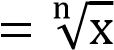 Тема 6.1 Степенная функция, ее свойства. Преобразование выражений с корнями nой степени Комбинированное занятие   2 Тема 6.2 Свойства степени с рациональным и действительным показателями  Содержание учебного материала Тема 6.2 Свойства степени с рациональным и действительным показателями  Понятие степени с рациональным показателем. Степенные функции, их свойства и графики Тема 6.2 Свойства степени с рациональным и действительным показателями  Комбинированное занятие 3 	Тема 	6.3 	Решение иррациональных уравнений  Содержание учебного материала 	Тема 	6.3 	Решение иррациональных уравнений  Равносильность иррациональных уравнений. Методы их решения 	Тема 	6.3 	Решение иррациональных уравнений  Комбинированное занятие 2 Тема 6.4 Показательная функция, ее свойства. Показательные уравнения и неравенства Содержание учебного материала Тема 6.4 Показательная функция, ее свойства. Показательные уравнения и неравенства Степень с произвольным действительным показателем. Определение показательной функции и ее свойства. Знакомство с применением показательной функции. Решение показательных уравнений методом уравнивания показателей, методом введения новой переменной, функционально-графическим методом. Решение показательных неравенств Тема 6.4 Показательная функция, ее свойства. Показательные уравнения и неравенства Комбинированное занятие  4 Тема 6.5 Логарифм числа. Свойства логарифмов  Содержание учебного материала Тема 6.5 Логарифм числа. Свойства логарифмов  Логарифм числа. Свойства логарифмов. Операция логарифмирования Тема 6.5 Логарифм числа. Свойства логарифмов  Комбинированное занятие  3 Содержание учебного материала 	Тема 	6.6 Логарифмическая функция, 	ее 	свойства. Логарифмические уравнения, неравенства Логарифмическая функция и ее свойства. Понятие логарифмического уравнения. Операция потенцирования. Три основных метода решения логарифмических уравнений: функционально-графический, метод потенцирования, метод введения новой переменной. Логарифмические неравенства 	Тема 	6.6 Логарифмическая функция, 	ее 	свойства. Логарифмические уравнения, неравенства Комбинированное занятие 4 Тема 6.7 Логарифмы в природе и технике  Профессионально-ориентированное содержание (содержание прикладного модуля) Тема 6.7 Логарифмы в природе и технике  Применение 	логарифма. 	Логарифмическая 	спираль 	в 	природе. 	Ее математические свойства Тема 6.7 Логарифмы в природе и технике  Практическое занятие  2 Тема 6.8 Решение задач.  Степенная, показательная и логарифмическая функции Содержание учебного материала Тема 6.8 Решение задач.  Степенная, показательная и логарифмическая функции Степенная, показательная и логарифмическая функции. Решение уравнений Тема 6.8 Решение задач.  Степенная, показательная и логарифмическая функции Комбинированное занятие Тема 6.8 Решение задач.  Степенная, показательная и логарифмическая функции Контрольная работа 1 Раздел 7. Элементы теории вероятностей и математической статистики 21 Тема 7.1 Событие, вероятность события. Сложение и умножение вероятностей Содержание учебного материала Тема 7.1 Событие, вероятность события. Сложение и умножение вероятностей Совместные и несовместные события. Теоремы о вероятности суммы событий. Условная вероятность. Зависимые и независимые события. Теоремы о вероятности произведения событий Тема 7.1 Событие, вероятность события. Сложение и умножение вероятностей Комбинированное занятие 4 Тема 7.2 Вероятность в профессиональных задачах  Профессионально-ориентированное содержание (содержание прикладного модуля) Тема 7.2 Вероятность в профессиональных задачах  Относительная частота события, свойство ее устойчивости. Статистическое определение вероятности. Оценка вероятности события Тема 7.2 Вероятность в профессиональных задачах  Практическое занятие  8 Содержание учебного материала Тема 7.3 Дискретная случайная величина, закон ее распределения Виды случайных величин. Определение дискретной случайной величины. Закон распределения дискретной случайной величины. Ее числовые характеристики Тема 7.3 Дискретная случайная величина, закон ее распределения Комбинированное занятие 4 Тема 	7.4 	Задачи математической статистики.  Содержание учебного материала Тема 	7.4 	Задачи математической статистики.  Первичная обработка статистических данных. Числовые характеристики (среднее арифметическое, медиана, размах, дисперсия). Работа с таблицами, графиками, диаграммами Тема 	7.4 	Задачи математической статистики.  Комбинированное занятие 3 Тема 7.5 Элементы теории вероятностей и математической статистики Виды событий, вероятность событий. Сложение и умножение вероятностей. Дискретная случайная величина, закон ее распределения. Задачи математической статистики. 1 Промежуточная аттестация (Экзамен) Промежуточная аттестация (Экзамен) Всего: 116Результаты обучения(освоенные умения, усвоенные знания)Формы и методы контроля и оценки результатов обучения Умения:проводить тождественные преобразования иррациональных, показательных, логарифмических и тригонометрических выраженийконспектирование, практическая работарешать иррациональные, логарифмические и тригонометрические уравнения и неравенствапрактическая работарешать системы уравнений изученными методамипрактическая работастроить графики элементарных функций и проводить преобразования графиков, используя изученные методыпрактическая работаприменять аппарат математического анализа к решению задачпрактическая работаприменять основные методы геометрии (проектирования, преобразований, векторный, координатный) к решению задачпрактическая работаоперировать различными видами информационных объектов, в том числе с помощью компьютера, соотносить полученные результаты с реальными объектамипрактическая работараспознавать и описывать информационные процессы в социальных, биологических и технических системахпрактическая работаиспользовать готовые информационные модели, оценивать их соответствие реальному объекту и целям моделированияпрактическая работаоценивать достоверность информации, сопоставляя различные источникипрактическая работаиллюстрировать учебные работы с использованием средств информационных технологийпрактическая работасоздавать информационные объекты сложной структуры, в том числе гипертекстовые документыпрактическая работапросматривать, создавать, редактировать, сохранять записи в базах данных, получать необходимую информацию по запросу пользователяпрактическая работанаглядно представлять числовые показатели и динамику их изменения с помощью программ деловой графикипрактическая работасоблюдать правила техники безопасности и гигиенические рекомендации при использовании средств информационно-коммуникационных технологий (ИКТ)практическая работаЗнания:тематический материал курса;тестирование, самостоятельные и контрольные работыосновные технологии создания, редактирования, оформления, сохранения, передачи информационных процессов различных типов с помощью современных программных средств информационных и коммуникационных технологий; конспектирование, практическая работаназначение и виды информационных моделей, описывающих реальные объекты и процессы; конспектирование, практическая работаназначения и функции операционных систем	конспектирование, практическая работа